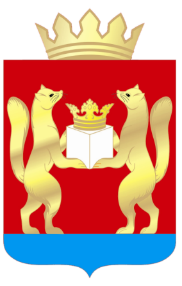 ТАСЕЕВСКИЙ РАЙОННЫЙ СОВЕТ ДЕПУТАТОВКРАСНОЯРСКИЙ КРАЙРЕШЕНИЕ08.12.2021                                            с. Тасеево                                              № 14-3О внесении изменений в Решение от 12.11.2014 г. № 28-14«Об утверждении Порядка опубликования (обнародования) муниципальных правовых актов и иной официальной информации органов местного самоуправления муниципального образования Тасеевский район»В соответствии со ст. 28 Федерального закона от 6 октября 2003 года                 № 131-ФЗ «Об общих принципах организации местного самоуправления в Российской Федерации» (в редакции Федерального закона от 01.07.2021                             № 289-ФЗ), руководствуясь ст. 11 Устава Тасеевского района  Тасеевский районный Совет депутатов РЕШИЛ:      1.  Пункт 4. 2 Приложения к Решению  «Об утверждении Порядка опубликования (обнародования) муниципальных правовых актов и иной официальной информации органов местного самоуправления муниципального образования Тасеевский район» дополнить пунктом следующего содержания: «Программное обеспечение и технологические средства обеспечения пользования официальным сайтом, а также форматы размещенной на нем информации должны обеспечивать возможность представления жителями муниципального образования Тасеевский район своих замечаний и предложений по вынесенному на обсуждение проекту муниципального правового акта, в том числе посредством официального сайта».2. Решение вступает в силу после его официального опубликования на интернет-сайте trsd.ucoz.ru Тасеевского районного Совета депутатов.3. Контроль за исполнением настоящего решения возлагается на постоянную комиссию по законности и праву. Председатель Тасеевскогорайонного Совета депутатов      С.Е. Варанкин                                     Глава Тасеевского                           района                                    К.К. Дизендорф